End of KS2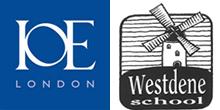 Common Language Agreement for LanguagesRationale: to improve transition from KS2 to KS3 in Languages ‘Every child should have the opportunity throughout Key Stage 2 to study a foreign language and develop their interest in the culture of other nations. They should have access to high quality teaching and learning opportunities, making use of native speakers and e-learning. By age 11 they should have the opportunity to reach a recognised level of competence on the Common European Framework and for that achievement to be recognised through a national scheme. The Key Stage 2 language learning programme must be delivered at least in part in class time.’ – KS2 Entitlement to LanguagesSecondary schools welcome many children from numerous primaries every September with varying experience of language-learning at KS2. It is right that Primary schools should decide which schemes and approaches are best for their own children and staff but a degree of commonality is needed for KS3 to be able to build upon this experience and to avoid restarting from scratch. The following is a minimum of prior learning for Year 6 to have achieved over the entire 4 years at KS2. We have deliberately avoided the mention of ANY topics and instead stress dictionary skills.Adapted with thanks from an original document created by Hants Primary LanguagesYr.6 children should know these core elements well after 4 yrs. of entitlement: Any additional language to be considered a bonus and non-essential.Yr.6 children should know these core elements well after 4 yrs. of entitlement: Any additional language to be considered a bonus and non-essential.Nouns awareness that nouns can be masculine or femininehow to recognise singular or pluralunderstanding of the articlePhonic awarenessKey phoneme/graphemes: g, j, ll, ñ, rr,  v, zan awareness of silent letters eg: han awareness of the importance and role of accents and punctuationAdjectivescolour, size and some common adjectives a basic awareness of adjectival position and agreementCore structuresVerbs – in all formsTener                                       to have Ser/Estar                                  to be Ir                                               to go + no                                        with negative constructCommon verbs including...Hacer                                       to do/makeComer                                     to eatBeber                                       to drinkJugar                                        to play Preferir                                      to preferQuerer                                      to want + no..                                       with negative constructImpersonal verbs eg...Gustar                                       to like  (me gusta/n)Encantar                                   to love (me encanta/n)Other structuresEs…                                            It is…No es…                                     It isn’t…Hay….                                      There is / there are…No hay…                                 There isn’t / aren’t...Pienso que…                           I think that...En mi opinión                          In my opinion…Numbers0-100 Days/Month/Birthday/weatherDays of weekMonths of year¿Qué es la fecha hoy ?¿Cuándo es tu cumpleaños ?¿Qué tiempo hace ?PrepositionsEn/sobre, debajo de, delante de, detrás de, enfrente de, en, entre, al lado deTelling the time(On the hour)Es la una.                                It is 1 O’Clock. Son las dos.                            It is 2 O’Cock.Recognise some questions and key  question words¿Qué es?                               What is it?¿Dónde está..?                     Where is..? ¿Quién ?                                Who ?¿Cuándo ?                            When ?¿Cómo ?                                How ?¿Cuánto/s                              How much/many ?¿Qué ?                                    What ?¿Cuál ?                                   Which ?¿Es ?                                         Is…. ?¿Tienes ?                                  Do you have?¿Te gusta/n?                          Do you like …..?¿Por qué/no ?                        Why/not?Recognise and use some connectives Y, pero, porque, también, sin embargo High Frequency classroom imperativesMirad, escuchad, repetid, abrid, cerrad,  escribid, discutid, encontrad, tomad,  trabajad, cantad, levantaos, sentaos. 